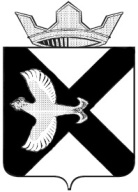 АДМИНИСТРАЦИЯ Муниципального  образования поселок  БоровскийПОСТАНОВЛЕНИЕ20.10.2020 г.							                      № 66рп.БоровскийТюменского муниципального районаВ соответствии с Уставом муниципального образования посёлок Боровский, утверждённого решением Боровской поселковой Думы от 11.03.2020 №704, Правилами благоустройства муниципального образования посёлок Боровский, утвержденными решением Думы муниципального образования поселок Боровский от 29.08.2018 № 468 (с изменениями от 26.08.2020 №736): 1. Отменить Постановление администрации муниципального образования поселок Боровский от 09.06.2016 №105 «Об утверждении Порядка заключения договора о благоустройстве прилегающей территории».2. Обнародовать настоящее постановление посредством размещения на информационных стендах в местах, установленных администрацией муниципального образования поселок Боровский и разместить его на официальном сайте администрации муниципального образования поселок Боровский в информационно-телекоммуникационной сети «Интернет». 3. Контроль за исполнением настоящего постановления возложить на заместителя главы сельского поселения по строительству, благоустройству, землеустройству, ГО и ЧС.И.о. Главы муниципального образования                                      О.В. СуппесОб отмене Постановление администрации муниципального образования поселок Боровский от 09.06.2016 №105 «Об утверждении Порядка заключения договора о благоустройстве прилегающей территории» 